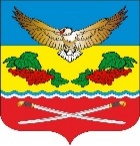     РОСТОВСКАЯ ОБЛАСТЬ                         ЦИМЛЯНСКИЙ РАЙОНМУНИЦИПАЛЬНОЕ ОБРАЗОВАНИЕ «КАЛИНИНСКОЕ СЕЛЬСКОЕ ПОСЕЛЕНИЕ»   СОБРАНИЕ ДЕПУТАТОВКАЛИНИНСКОГО СЕЛЬСКОГО ПОСЕЛЕНИЯРЕШЕНИЕ30.09.2021                                             №   2                                      ст. КалининскаяВ соответствии со статьей 28 Устава муниципального образования «Калининское сельское поселение», статьей 9 Регламента Собрания депутатов Калининского сельского поселения, Собрание депутатов Калининского сельского поселения,РЕШИЛО:Избрать депутата Кондаурову Елену Вениаминовну заместителем председателя Собрания депутатов Калининского сельского поселения пятого созыва.Решение Собрания депутатов № 1 от 14.10.2016 года «Об избрании заместителя председателя Собрания депутатов Калининского сельского поселения» считать утратившим силу.Настоящее решение вступает в силу с момента его подписания.Председатель Собрания депутатов - глава Калининского сельского поселения                              Н.Н. КапкановОб избрании заместителя председателя Собрания депутатов Калининского сельского поселения